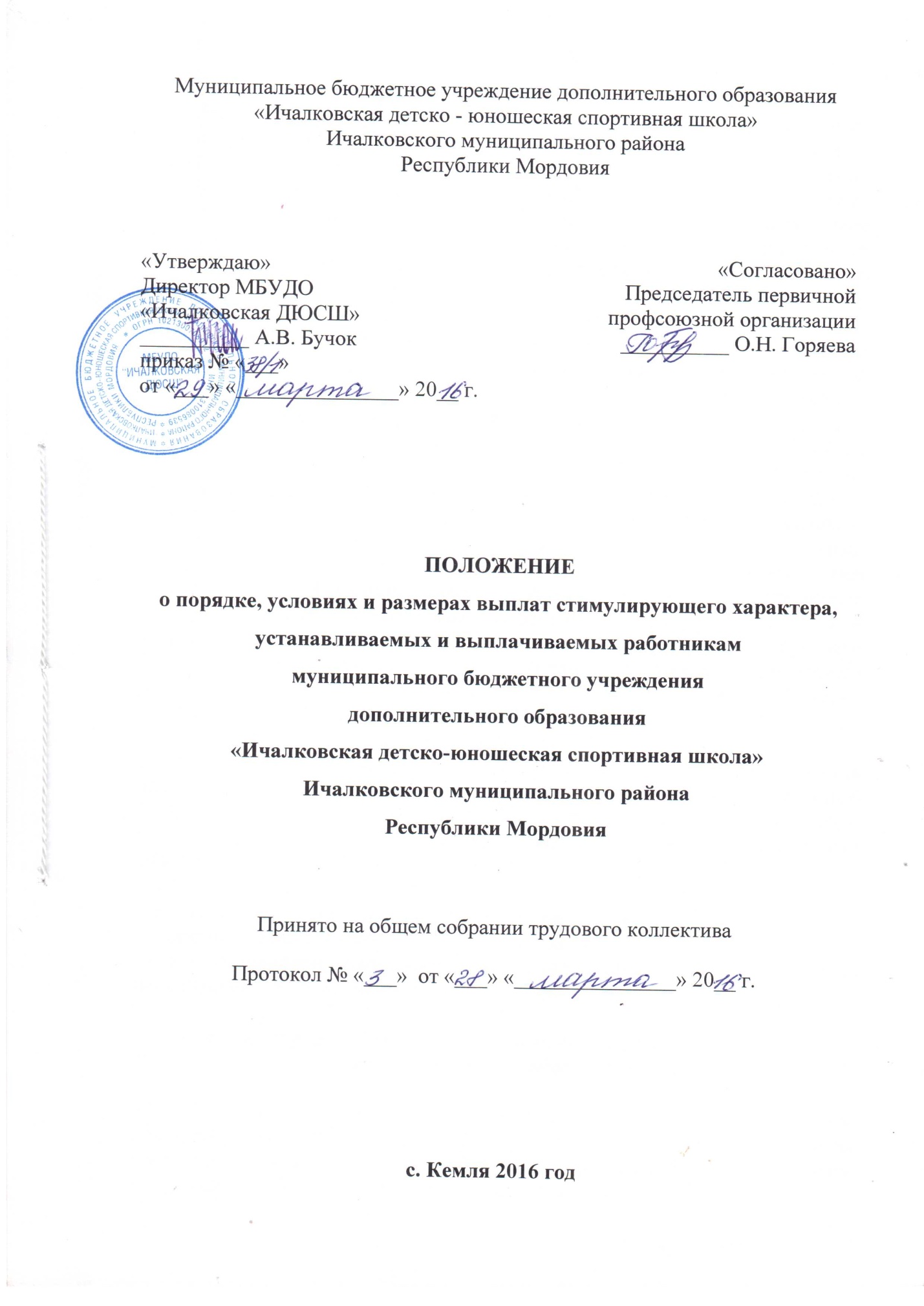 1. Общие положения1.1. Настоящее Положение о порядке и условиях осуществления выплат стимулирующего характера работникам МБУДО «Ичалковская ДЮСШ», (далее - Положение) разработано в соответствии с Решением Совета депутатов Ичалковского муниципального района от 25 октября 2008 года № 78 «Об утверждении Примерного положения об оплате труда работников образования Ичалковского муниципального района» (с изменениями внесенными решением Совета депутатов Ичалковского муниципального района Республики Мордовия от 16 декабря 2011 г. № 6), решением Совета депутатов Ичалковского муниципального района от 25 октября  2008 г. № 77 «Об утверждении Примерного положения об оплате труда работников муниципальных учреждений Ичалковского муниципального района по общеотраслевым должностям руководителей, специалистов и служащих, общеотраслевым профессиям рабочих» (с изменениями внесенными решением Совета депутатов Ичалковского муниципального района Республики Мордовия от 7 ноября 2012 г. № 57), Постановления Администрации Ичалковского муниципального района Республики Мордовия от 19 марта 2013 г. № 157 «О порядке начисления и выплаты заработной платы отдельных категорий работников муниципальных учреждений Ичалковского муниципального района в 2013 г. (с изменениями внесенными Постановлением Администрации Ичалковского муниципального района Республики Мордовия от 29 ноября 2013 г. № 849   и устанавливает порядок, условия и размеры выплат стимулирующего характера, выплачиваемых педагогическим работникам, заместителю директора, а также работникам общеотраслевых профессий рабочих МБУДО «Ичалковская ДЮСШ», (далее - Учреждение).1.2. Выплаты стимулирующего характера устанавливаются в целях усиления материальной заинтересованности работников Учреждения,  своевременного и качественного выполнения работ и своих служебных обязанностей, повышения профессионального уровня и ответственности за порученный участок работы, а также поощрения работников за выполненную работу.1.3. Выплаты стимулирующего характера производятся в пределах бюджетных ассигнований на оплату труда работников Учреждения, а также средств от предпринимательской и иной приносящей доход деятельности, направленных Учреждением на оплату труда. 2. Виды, порядок и условия выплат стимулирующего характера педагогическим работникам2.1. В целях повышения эффективности деятельности Учреждения, повышения материальной заинтересованности работников в результатах своего труда в Учреждении педагогическим работникам устанавливаются следующие виды выплат стимулирующего характера:2.1.1. Выплаты за интенсивность и высокие результаты работы: выплачиваются педагогическим работникам единовременно в размере одного базового должностного оклада за выполнение отдельных особо важных заданий (поручений Главы администрации Ичалковского муниципального района Республики Мордовия, руководителя Учреждения и др.). При премировании учитывается:- интенсивность и напряженность работы;- особый режим работы (связанный с обеспечением безаварийной, безотказной и бесперебойной работы инженерных и хозяйственно-эксплуатационных систем жизнеобеспечения Учреждения);- непосредственное участие в реализации республиканских, муниципальных и ведомственных целевых программ. Ежемесячно за интенсивность и высокие результаты работы педагогическим работникам  могут устанавливаться выплаты к базовому окладу за работу, не входящую в круг его основных обязанностей. Источником финансирования премии за интенсивность и высокие результаты работы, является экономия по фонду оплаты труда, сложившаяся за счет временной нетрудоспособности работников Учреждения, вакантных ставок, средств от предпринимательской  и иной приносящей доход деятельности сложившаяся экономия от премиальных выплат по итогам работы.2.1.2. Выплаты за качество выполняемых работ; выплачиваются работникам Учреждения  единовременно в размере одного базового должностного оклада, при условии выполнения стандартов качества предоставления услуг в сфере образования. Источником финансирования премии за качество выполненных работ, является экономия по фонду оплаты труда, сложившаяся за счет временной нетрудоспособности работников Учреждения, вакантных ставок, средств от предпринимательской и иной приносящей доход деятельности и сложившаяся экономия от премиальных выплат по итогам работы.2.1.3. Премиальные выплаты по итогам работы: выплачиваются педагогическим  работникам Учреждения ежемесячно  с учетом результатов деятельности при условии выполнения плановых показателей эффективности работы (Приложение 1 к настоящему Положению).При этом долю премиальных выплат по итогам работы рекомендуется формировать в размере не менее 60 процентов от общей суммы выплат стимулирующего характера.Сформированный в Учреждении месячный фонд стимулирования направляется на премирование работников по итогам работы за месяц в следующем соотношении:- 70% - на премирование педагогических  работников;- 30% - на премирование прочих работников, включая руководителя учреждения.Плановый размер премиальных выплат по итогам работы для педагогических работников Учреждения устанавливается в процентном отношении к базовому должностному окладу с учетом занятой ставки, в зависимости от образования, стажа и квалификационной категории педагогического работника (Приложение 2 к настоящему Положению).Фактический размер премиальных выплат по итогам работы за месяц определяется корректировкой планового размера премиальных выплат на процент выполнения показателей работы конкретного работника по следующей формуле:ФП=ПП x ПРмес, где:ФП, ПП – соответственно фактический и плановый размер премиальных выплат по итогам работы за месяц;ПРмес – процент выполнения показателей эффективности за месяц.Общий размер начислений и фонд стимулирования работников Учреждения по итогам работы за месяц не может превышать планового размера месячного фонда стимулирования  с учетом экономии по фонду оплаты труда, в том числе за предыдущие периоды.2.1.4. Выплаты, необходимые для доведения заработной платы до установленного уровня: выплачиваются педагогическим работникам, основным местом работы которых является Учреждение (Приложение 3 к настоящему Положению) Фактический размер выплат по доведению до установленного уровня определяется по следующей формуле:Фд = Бст х Б; где:Фд - фактический размер доведения (итоговый к выплате);Бст - стоимость одного балла;Б - количество баллов набранных педагогическим работником.Ежемесячно стоимость одного балла определяется исходя из финансового обеспечения, путем деления суммы необходимой к доведению на общее число баллов набранными педагогическими работниками.  2.1.5. Премиальные выплаты в связи с профессиональными праздниками; выплачивается педагогическим работникам в связи с празднованием профессионального праздника «День работника физической культуры и спорта» в размере одного базового должностного оклада.3. Виды, порядок и условия выплат стимулирующего характера заместителю директора МБУДО «Ичалковская ДЮСШ»3.1. Настоящим Положением заместителю руководителя Учреждения устанавливаются следующие выплаты стимулирующего характера:3.1.1. Выплаты за интенсивность и высокие результаты работы: премия за интенсивность и высокие результаты работы выплачивается заместителю директора единовременно в размере одного базового оклада за интенсивность и высокие результаты работы. При премировании учитывается:- интенсивность и напряженность работы;- особый режим работы (связанный с обеспечением безаварийной, безотказной и бесперебойной работы инженерных и хозяйственно-эксплуатационных систем жизнеобеспечения Учреждения);- организация и проведение мероприятий, направленных на повышение авторитета и имиджа Учреждения среди населения;- непосредственное участие в реализации национальных проектов, федеральных и региональных целевых программ.3.1.2. Выплаты за качество выполняемых работ: премия за качество выполняемых работ выплачивается заместителю директора с целью поощрения за оперативность и качественный результат труда единовременно в размере одного базового оклада:- за выполнение особо важных и срочных работ, особо важных заданий;- при награждении государственными и ведомственными наградами, знаками отличия, почетными грамотами, присвоении почетных званий Российской Федерации и Республики Мордовия.3.1.3. Премиальные выплаты по итогам работы: выплачиваются заместителю директора Учреждения ежемесячно с учетом результатов деятельности при условии выполнения плановых показателей эффективности работы (Приложение 4 к настоящему Положению).при премировании заместителя директора по итогам работы учитывается:- успешное и добросовестное исполнение работником своих должностных обязанностей в соответствующем периоде;- инициатива, творчество и применение в работе современных форм и методов организации труда;- качественная подготовка и проведение мероприятий, связанных с уставной деятельностью Учреждения;- выполнение порученной работы, связанной с обеспечением рабочего процесса или уставной деятельностью Учреждения;- качественная подготовка и своевременная сдача отчетности;- участие в течение месяца в выполнении важных работ, мероприятий.3.1.4. Премиальные выплаты в связи с профессиональными праздниками; выплачиваются заместителю директора в связи с празднованием профессионального праздника «День работника физической культуры и спорта» в размере одного базового оклада.Плановый размер премиальных выплат заместителю руководителя Учреждения определяется на 15-30 % ниже фонда стимулирования руководителя Учреждения.4. Виды, порядок и условия выплат стимулирующего характера работникам общеотраслевых профессий рабочих.4.1. Работникам общеотраслевых профессий рабочих устанавливается плановый размер премиальных выплат в процентном отношении к базовому должностному окладу с учетом занятой ставки, в зависимости от наименования должностей в разрезе квалификационных уровней каждого работника (Приложение 5 к настоящему Положению)4.2. Настоящим Положением работникам общеотраслевых профессий рабочих Учреждения устанавливаются следующие выплаты стимулирующего характера:4.2.1. Выплаты за интенсивность и высокие результаты работы:  премия за интенсивность и высокие результаты работы выплачивается работникам общеотраслевых профессий единовременно в размере одного базового должностного оклада за интенсивность и высокие результаты работы. При премировании учитывается:- интенсивность и напряженность работы;- особый режим работы (связанный с обеспечением безаварийной, безотказной и бесперебойной работы инженерных и хозяйственно-эксплуатационных систем жизнеобеспечения учреждения);- организация и проведение мероприятий, направленных на повышение авторитета и имиджа учреждения среди населения;непосредственное участие в реализации национальных проектов, федеральных и региональных целевых программ.4.2.2. Выплаты за качество выполняемых работ: премия за качество выполняемых работ выплачивается работникам общеотраслевых профессий единовременно с целью поощрения за оперативность и качественный результат труда единовременно в размере одного базового должностного оклада:- за выполнение особо важных и срочных работ, особо важных заданий;- при награждении государственными и ведомственными наградами, знаками отличия, почетными грамотами, присвоении почетных званий Российской Федерации и Республики Мордовия.4.2.3. Премиальные выплаты по итогам работы: выплачиваются работникам ежемесячно (Приложение 6 к настоящему Положению), при премировании работникам общеотраслевых профессий по итогам работы учитывается:- успешное и добросовестное исполнение работником своих должностных обязанностей в соответствующем периоде;- инициатива, творчество и применение в работе современных форм и методов организации труда;- качественная подготовка и проведение мероприятий, связанных с уставной деятельностью Учреждения;- выполнение порученной работы, связанной с обеспечением рабочего процесса или уставной деятельностью Учреждения;- качественная подготовка и своевременная сдача отчетности;- участие в течение месяца в выполнении важных работ, мероприятий.4.2.4. Выплата за выслугу лет: устанавливается работникам, осуществляющим профессиональную деятельность по общеотраслевым профессиям рабочих, в зависимости от общего количества лет, проработанных в Учреждении:- при выслуге лет от 1 года до 5 лет - до 10% от БДО;- при выслуге лет от 5 до 10 лет - до 15% от БДО;- при выслуге лет от 10 до 15 лет - до 20% от БДО;- при выслуге лет свыше 15 лет - до 30% от БДО.4.3. Размер премиальных выплат по итогам работы для всех работников может быть снижен в случаях:- нарушение правил внутреннего трудового распорядка, - низкий уровень исполнительской дисциплины, - невыполнение требований должностной инструкции, - наличие замечаний по должностным обязанностям со стороны надзорных органов, - нарушение правил охраны труда и техники безопасности, наличие дисциплинарного проступка (выговор и т.п.). Снижение размера премиальных выплат (депремирование - 80%) производится в том расчетном периоде, в котором допущено упущение  в работе.4.4. Выдача премиальных выплат производится на основании приказа руководителя Учреждения, в котором учитывается размер премиальной выплаты по итогам работы за месяц по каждому работнику. Приказ руководителя о премировании работников Учреждения готовится на основании следующих документов:- индивидуальной оценки результатов труда по каждому работнику, производимой непосредственно руководителем по итогам отчетного периода;- протокола заседания экспертной группы по распределению фонда стимулирования, в котором указываются качественные и количественные показатели деятельности работников по итогам отчетного периода.Размер плановых премиальных (стимулирующих) выплат пересматривается по состоянию на 1 сентября и 1 января каждого года.Приложение 1перечень показателей оценки педагогических работниковприказ № «___»  от «___» «_______________» 20__ г.Приложение 2плановый размер премиальных выплат по итогам работы для педагогических работников МБУДО «Ичалковская ДЮСШ»приказ № «___»  от «___» «_______________» 20__ г.Приложение 3перечень критериев для доведения до установленного уровня заработной платы педагогическим работникам МБУДО «Ичалковская ДЮСШ»приказ № «___»  от «___» «_______________» 20__ г.Приложение 4перечень показателей для выплат стимулирующего характера заместителя директора МБУДО «Ичалковская ДЮСШ»приказ № «___»  от «___» «_______________» 20__ г.Приложение 5плановый размер выплат стимулирующего характера работникам общеотраслевых профессий МБУДО «Ичалковская ДЮСШ»приказ № «___»  от «___» «_______________» 20__ г.Приложение 6перечень показателей для выплат стимулирующего характера работникам общеотраслевых профессий рабочих МБУДО «Ичалковская ДЮСШ»Показатель оценки деятельности тренера - преподавателя(%) от планового месячного стимулирования сотрудникаПремиальные выплаты по итогам работы  (ЕЖЕМЕСЯЧНО)1. За популяризацию физической культуры и спорта, профилактику асоциального поведения (публикации, привлечение к занятиям несовершеннолетних, находящихся в социально опасном положении и т.д.)10%2. За качественное ведение отчётной документации20%3. За  хорошую работу по охране труда, соблюдение техники безопасности20%4. За образцовое содержание спортивного зала и имущества20%5. За своевременное прохождение курсов повышения квалификации10%6. За высокий уровень исполнительской дисциплины20%Итого: 100%- /депремирование/(-80%) за нарушение правил внутреннего трудового распорядка, низкий уровень исполнительской дисциплины, невыполнение требований должностной инструкции, наличие замечаний по должностным обязанностям со стороны надзорных органов, нарушение правил охраны труда и техники безопасности, наличие дисциплинарного проступка (выговор и т.п.)Показатель оценки деятельности методиста(%) от планового месячного стимулирования сотрудникаПремиальные выплаты по итогам работы  (ЕЖЕМЕСЯЧНО)Организационно - методическая работа20%Нормативно-правовое обеспечение учебно-методической, организационной работы (разработка локальных актов, приказов, рекомендаций) 10%Изучение, обобщение и распространение лучшего опыта педагогическим работникам10%Работа по развитию творческого потенциала тренеров-преподавателей10%За хорошую работу по охране труда, соблюдению техники безопасности10%Аналитическая деятельность (отчёты, сбор информации, справки по итогам проверок) 10 %Общественно-педагогическая деятельность, не входящая в должностные обязанности10%Эффективность использования информационно - компьютерных технологий20%Итого:100%- /депремирование/(-80%) за нарушение правил внутреннего трудового распорядка, низкий уровень исполнительской дисциплины, невыполнение требований должностной инструкции, наличие замечаний по должностным обязанностям со стороны надзорных органов, нарушение правил охраны труда и техники безопасности, наличие дисциплинарного проступка (выговор и т.п.)Наименование должностей в разрезе квалификационных уровнейПлановый размер ежемесячной премии, % от базового должностного окладаТренер-преподаватель имеющий среднее профессиональное образование без предъявления требований к стажу работы61имеющий среднее профессиональное образование и стаж педагогической работы свыше 10 лет53,8имеющий высшее профессиональное образование без предъявления требований к стажу работы, или средне-профессиональное образование и стаж педагогической работы от 2 до 5 лет63имеющий высшее профессиональное образование и стаж педагогической работы от 2 до 5 лет, или средне-профессиональное образование и стаж педагогической работы от 5 до 10 лет63имеющий высшее профессиональное образование и стаж педагогической работы от 5 до 10 лет63имеющий высшее профессиональное образование и стаж педагогической работы свыше 10 лет42,5имеющий первую квалификационную категорию48имеющий высшую квалификационную категорию 53Методистимеющий среднее профессиональное образование и стаж педагогической работы от 5 до 8 лет63Критерии для доведения установленного уровня заработной платы, тренер-преподаватель (ЕЖЕМЕСЯЧНО)БаллыБаллыНаличие победителей и призеров соревнований Федерального уровня, а также приравненных к ним соревнований1 место30Наличие победителей и призеров соревнований Федерального уровня, а также приравненных к ним соревнований2 место27Наличие победителей и призеров соревнований Федерального уровня, а также приравненных к ним соревнований3 место24Наличие победителей и призеров соревнований Федерального уровня, а также приравненных к ним соревнований4 место21Наличие победителей и призеров соревнований Федерального уровня, а также приравненных к ним соревнований5 место20Участие воспитанников в соревнованиях Федерального уровня и приравненных к ним соревнований (за каждое соревнование, при наличии выписки из протокола, итогового положения)44Наличие победителей и призеров Первенства субъекта и соревнований, входящих в зачет (за каждое соревнование)1 место8,5Наличие победителей и призеров Первенства субъекта и соревнований, входящих в зачет (за каждое соревнование)2 место8Наличие победителей и призеров Первенства субъекта и соревнований, входящих в зачет (за каждое соревнование)3 место7,5Наличие победителей и призеров прочих соревнований, не входящих в зачет (за каждое соревнование)1 место3Наличие победителей и призеров прочих соревнований, не входящих в зачет (за каждое соревнование)2 место2,5Наличие победителей и призеров прочих соревнований, не входящих в зачет (за каждое соревнование)3 место2Участие воспитанников в соревнованиях Всероссийского, Республиканского уровня, зонального и группового этапа соревнований (за каждое при наличии выписки из протокола, календаря игр, положения)11Победы на зональном, групповом  этапах (командные виды, за каждое соревнование)22Наличие спортсменов разрядников: III,II,I разряды(за каждого, в течение 12 месяцев с момента присвоения)	0,50,5Наличие спортсменов разрядников: КМС(за каждого, в течение 24 месяцев с момента присвоения)1,51,5За участие тренеров-преподавателей в профессиональных конкурсах22За призовое место в профессиональном конкурсе (в течение 3 месяцев после вручения награды)44За организацию, проведение спортивно-массовых мероприятий (за каждое)33Обеспечение наполняемости и сохранение контингента в течение учебного года22Итого баллов:Итого баллов:Критерии для доведения установленного уровня заработной платы, методист (ЕЖЕМЕСЯЧНО)БаллыБаллыИнформирование о мероприятиях, информационно-пропагандистских акциях Комплекса ГТО, включая размещение соответствующей информации в сети Интернет33Участие в муниципальных, региональных, всероссийских конференциях, семинарах, конкурсах, семинарах в области физической культуры и спорта связанных с практикой внедрения Комплекса ГТО (включая предусмотренные Планом мероприятий по поэтапному внедрению Всероссийского физкультурно-спортивного комплекса «Готов к труду и обороне»33Своевременное прохождение курсов повышения квалификации ВФСК ГТО22Мониторинг физической подготовленности школьников, студентов, преподавателей и сотрудников, анализ полученных данных22Итого:10 балловИтого:10 балловПоказатель оценки деятельности заместителя директора по учебно-воспитательной работе(%) от планового месячного стимулирования сотрудникаПремиальные выплаты по итогам работы  (ЕЖЕМЕСЯЧНО)Своевременная подготовка запрашиваемой информации 10%Составление текущих отчётов, ведение протоколов МО, педагогических советов, производственных совещаний, семинаров  и др. 10%Контроль и обеспечение качественного учебно-тренировочного процесса; оказание консультативной и практической помощи тренерам-преподавателям10%Учет достижений учащихся на муниципальных, зональных, республиканских и всероссийских соревнованиях 10%Своевременное прохождение тренерами-преподавателями курсов повышения квалификации и аттестации10%Организационно-педагогическая деятельность не входящая в должностные обязанности10%Ведение документации в соответствии с требованиями10%Организационная работа по подготовке к соревнованиям10%Контроль за своевременностью прохождения медицинских осмотров учащихся и работников10%Соблюдение правил по охране труда10%Итого:100%- /депремирование/(-80%) за нарушение правил внутреннего трудового распорядка, низкий уровень исполнительской дисциплины, невыполнение требований должностной инструкции, наличие замечаний по должностным обязанностям со стороны надзорных органов, нарушение правил охраны труда и техники безопасности, наличие дисциплинарного проступка (выговор и т.п.)Наименование должностей в разрезе квалификационных уровнейПлановый размер ежемесячной премии, % от базового должностного окладаВодитель 62Уборщик служебных помещений45Показатель оценки деятельности водителя(%) от планового месячного стимулирования сотрудникаПремиальные выплаты по итогам работы  (ЕЖЕМЕСЯЧНО)Соблюдение правил охраны труда и пожарной безопасности20%Соблюдение требований ТБ10%Соблюдение эстетических норм в салоне автобуса во время перевозки обучающихся10%Эксплуатация автобуса без капитального ремонта20%Эксплуатация автобуса без замечаний ГАИ20%Отсутствие травматизма при перевозках детей20%Итого: 100%-/депремирование/ (-80%) за нарушение правил внутреннего трудового распорядка, низкий уровень исполнительской дисциплины, невыполнение требований должностной инструкции, наличие замечаний по должностным обязанностям со стороны надзорных органов, нарушение правил охраны труда и техники безопасности, наличие дисциплинарного проступка (выговор и т.п.)Показатель оценки деятельности уборщика служебных помещений(%) от планового месячного стимулирования сотрудникаПремиальные выплаты по итогам работы  (ЕЖЕМЕСЯЧНО)За обеспечение санитарно-гигиенических условий соответствующим нормам СанПин20%За соблюдение правил охраны труда и пожарной безопасности20%За соблюдение техники безопасности20%За эффективность использования уборочного инвентаря и моющих средств, сохранность вверенного имущества20%За высокую результативность работы20%Итого: 100%-/депремирование/ (-80%) за нарушение правил внутреннего трудового распорядка, низкий уровень исполнительской дисциплины, невыполнение требований должностной инструкции, наличие замечаний по должностным обязанностям со стороны надзорных органов, нарушение правил охраны труда и техники безопасности, наличие дисциплинарного проступка (выговор и т.п.)